				                       Your Film Festival Diary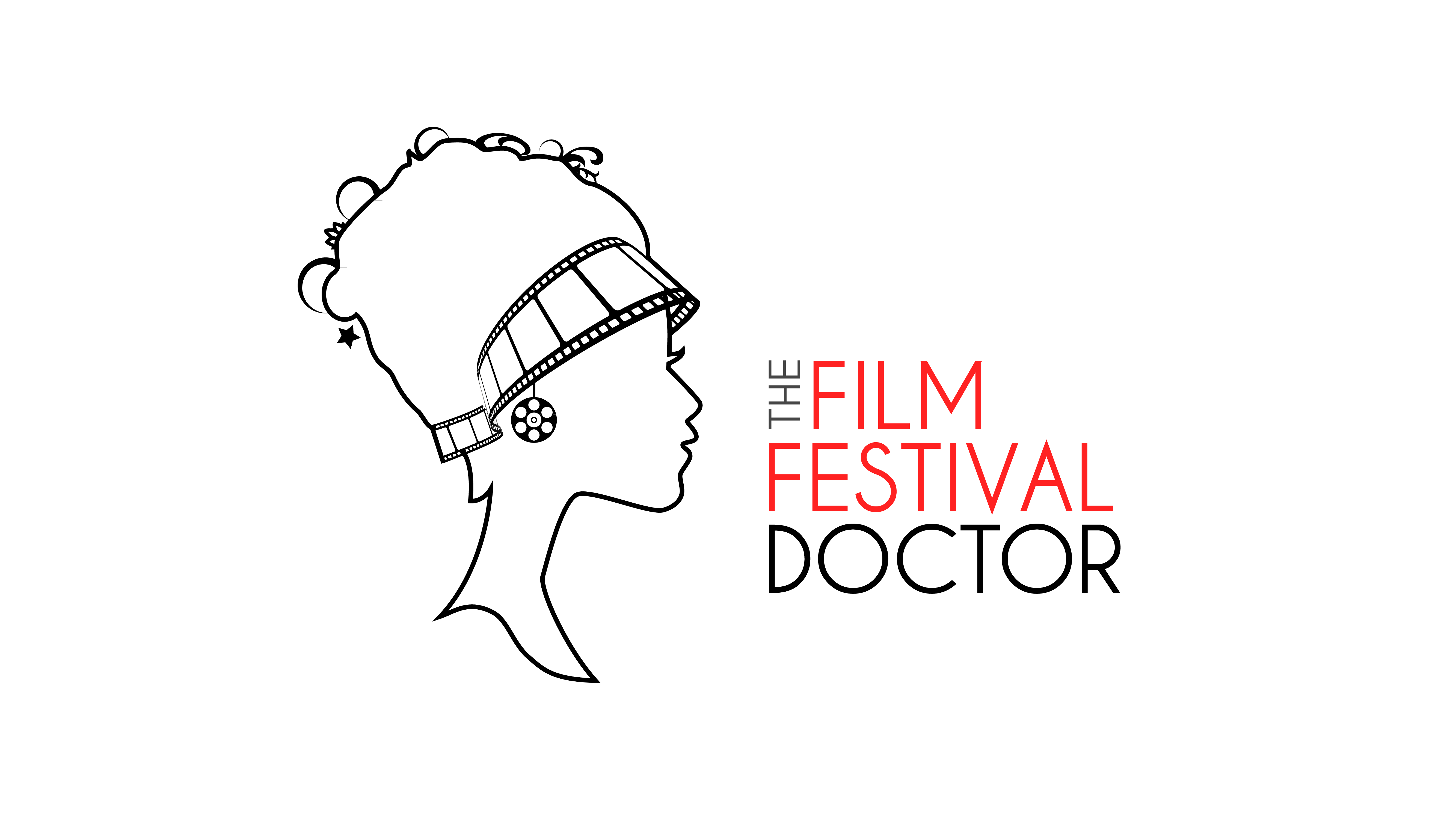 Upcoming Screenings for NAME OF FILM                         The Film Festival Doctor USA LLCrebekah@thefilmfestivaldoctor.com 		                                              www.thefilmfestivaldoctor.comUpcoming Screenings for NAME OF FILM                         The Film Festival Doctor USA LLCrebekah@thefilmfestivaldoctor.com 		                                              www.thefilmfestivaldoctor.comUpcoming Screenings for NAME OF FILM                         The Film Festival Doctor USA LLCrebekah@thefilmfestivaldoctor.com 		                                              www.thefilmfestivaldoctor.comUpcoming Screenings for NAME OF FILM                         The Film Festival Doctor USA LLCrebekah@thefilmfestivaldoctor.com 		                                              www.thefilmfestivaldoctor.comNAME OF FESTIVALDATE OF SCREENINGTIME OF SCREENINGNAME OF THEATRE LOCATIONCambridge Film Festival20th January 20233.00pm GMTRebekah’s TheatreCambridge, UKNAME OF FESTIVALDATE OF SCREENINGTIME OF SCREENINGNAME OF THEATRE LOCATIONCambridge Film Festival20th January 20233.00pm GMTRebekah’s TheatreCambridge, UKNAME OF FESTIVALDATE OF SCREENINGTIME OF SCREENINGNAME OF THEATRE LOCATIONCambridge Film Festival20th January 20233.00pm GMTRebekah’s TheatreCambridge, UKNAME OF FESTIVALDATE OF SCREENINGTIME OF SCREENINGNAME OF THEATRE LOCATIONCambridge Film Festival20th January 20233.00pm GMTRebekah’s TheatreCambridge, UK